Beispielaufgaben: SpanischHinweis: Durch einen Klick auf das Kopfhörersymbol gelangen Sie zu der Audiodatei, die für die Aufgabe genutzt wird.KurzbeschreibungMaterial für die Schülerinnen und Schüler Hinweise zur DurchführungFür die Bearbeitung der Hörverstehensaufgaben bzw. Hörsehverstehensaufgaben haben Sie ca. 45 Minuten Zeit. Sie werden Texte zu fünf verschiedenen Aufgaben (tareas) hören bzw. sehen. Vor jedem ersten Hören bzw. Sehen haben Sie jeweils Zeit, sich mit den dazugehörigen Fragen vertraut zu machen. Alle Texte, die Sie im Folgenden hören bzw. sehen, werden zwei Mal vorgespielt. Zwischen den beiden Hördurchgängen haben Sie jeweils Zeit zur Vervollständigung und Korrektur Ihrer Antworten. Bitte beachten Sie die Aufgabenstellung genau! Nach ca. 45 Minuten ist der Prüfungsteil zum Hörverstehen bzw. Hörsehverstehen beendet. Sie geben Ihre Unterlagen ab und erhalten Aufgaben zum Schreiben sowie ein einsprachiges Wörterbuch.Für die Bearbeitung der Schreibaufgaben haben Sie 90 Minuten Zeit.Primera Parte – Comprensión audiovisual Información general sobre el reportaje SindicatL’Hospitalet de Llobregat, cerca de Barcelona, es una de las ciudades más pobladas en la Unión Europea con una comunidad migrante muy grande. Allí se fundó un sindicato para ayudar a personas en situación de desahucio. En el reportaje Sindicat  (catalán, en castellano es sindicato) se presentan tanto el trabajo del sindicato como ejemplos de personas afectadas por el desahucio. Tarea 1 - Primeras escenas del reportaje: Personas afectadasEscuche y mire las primeras escenas del reportaje en las que se presentan dos ejemplos de personas afectadas por una situación problemática de alojamiento o por desahucio. Apunte en pocas palabras la información que falta.Antes de escuchar: 2 minutos
Después de escuchar: 1 minuto _________Tarea 1: 7 BETarea 2 – El trabajo del sindicato L’Hospitalet de Llobregat de inquilinos IEscuche y mire las siguientes escenas del reportaje en las que se muestra el trabajo del sindicato L’Hospitalet de Llobregat de inquilinos y a la gente que se compromete con el sindicato. Marque con una cruz la respuesta correcta.Antes de escuchar: 2 minutos
Después de escuchar: 1 minuto _________Tarea 2: 5 BETarea 3 - El trabajo del sindicato L’Hospitalet de Llobregat de inquilinos IIContexto: Dalila, la madre que aparece en las primeras escenas del reportaje y que se compromete con el sindicato L’Hospitalet de Llobregat de inquilinos, visita a Rocío, una venezolana que vive en el barrio y que había pedido apoyo al sindicato por problemas de desahucio. Mire la escena y escuche la conversación entre las dos mujeres y decida de qué tema hablan. Marque con una cruz la respuesta correcta.Antes de escuchar: 2 minutos
Después de escuchar: 1 minuto __________Tarea 3: 2 BE Tarea 4 - Desahuciada por la hipoteca y ahora, por el alquiler, reportaje en El PaísInformación general sobre el reportaje “Desahuciada por la hipoteca y ahora, por el alquiler.”
El reportaje presenta el caso de Alicia Madoño, que vino de Perú a España en 2003 pero tiene nacionalidad española. Vive en el barrio de Usera, uno de los barrios más humildes de Madrid. En el reportaje ella habla de su situación de alojamiento y los problemas que enfrenta. La vemos en una conversación con otra señora del movimiento ciudadano Plataforma afectados hipotecas (PAH) que apoya a Alicia. Escuche y mire el reportaje. Marque con una cruz la respuesta correcta.Antes de escuchar: 2 minutos
Después de escuchar: 1 minuto ___________Tarea 4: 6 BE Tarea 5 - 	Desahuciada por la hipoteca y ahora, por el alquiler: Un título para la última escenaEscuche y mire la última escena del reportaje. Elija el título que mejor resuma lo que cuenta Alicia en esta escena. Marque este título con una cruz.Antes de escuchar: 2 minutos
Después de escuchar: 1 minuto ___________Tarea 5: 2 BE Gesamtpunktzahl:                / 22 BE______________Fin de la comprensión audiovisual__________Segunda Parte – EscribirTarea :Analice brevemente el mensaje del cartel de la campaña de la iniciativa «Vivienda por Derecho» de la Plataforma de Afectados por la Hipoteca (PAH) y comente qué importancia tienen iniciativas como esta, no solo para la gente afectada por la falta de vivienda, sino también para la sociedad española. 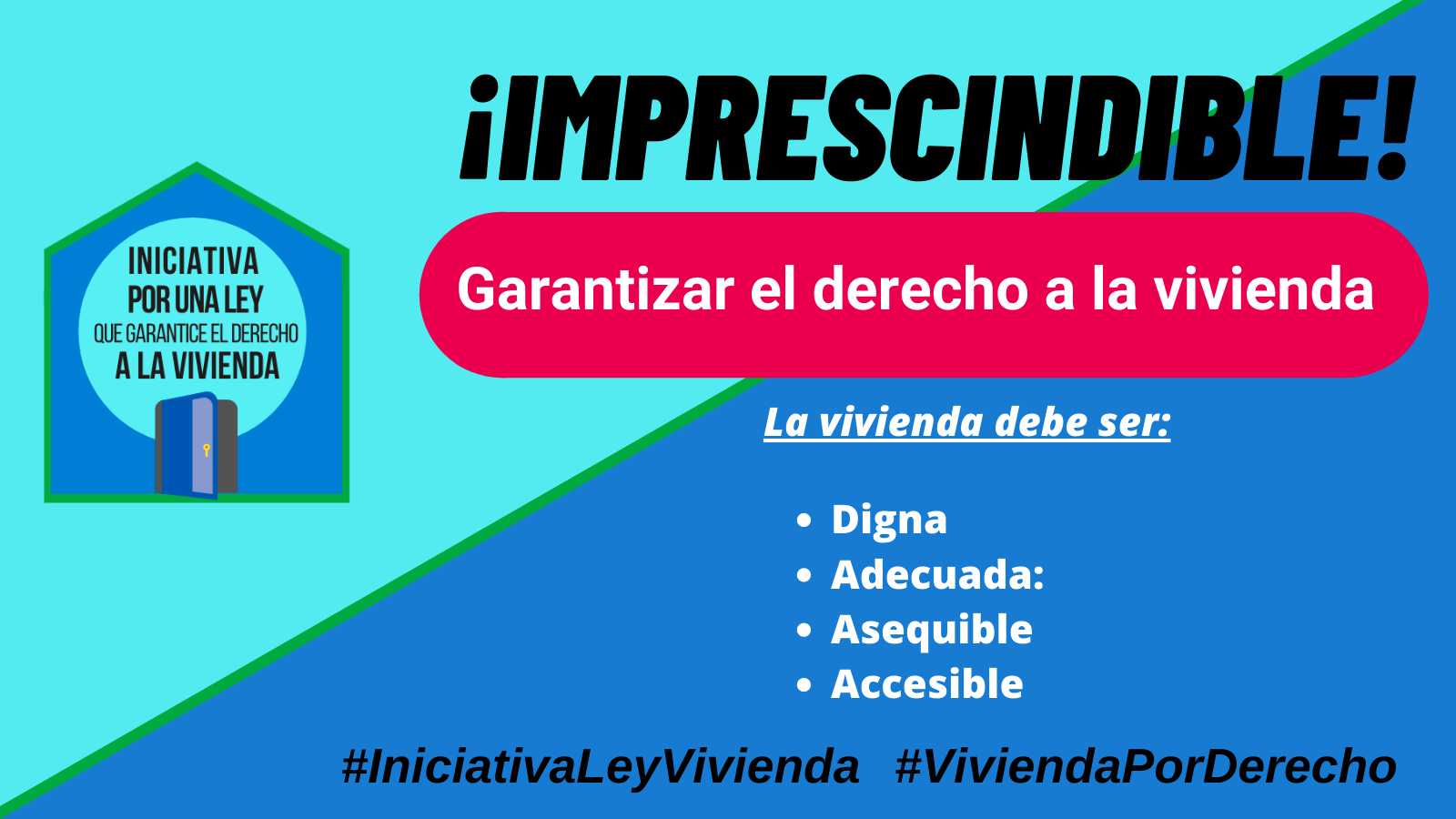 LösungenPrimera parte: Comprensión audiovisualTarea 1:Tarea 2:2.1	B2.2	B2.3	D2.4	C2.5	DTarea 3:3. 	CTarea 4: 4.1	A4.2	B4.3	B4.4	C4.5	A4.6	DTarea 5:5. 	BSegunda parte – EscribirEl mensaje de la campaña Que todos los españoles a pesar de la crisis económica e inmobiliaria tienen derecho a una casa que sea lo suficiente grande, que se encuentre en un sitio adecuado y con un alquiler que puedan pagar (como explicación de este derecho se nombran cuatro adjetivos que caracterizan cómo tiene que ser una casa para todos: digna, adecuada, asequible, accesible).Las iniciativas ven tan importante este derecho que reindivican que haya una ley que garantice este derecho. Para eso piden la colaboración de los afectados y de todos los españoles.Importancia de iniciativas como la de PAHpara los/las  afectados/as pueden proporcionar p.ej. apoyo emocional (los afectados no se sienten solos, se sienten apoyados)apoyo financiero (p.ej. para parados que ya no pueden pagar el alquiler de su casa)apoyo / asesoramiento jurídico (poner a disposición a un/a abogado/a)ayuda práctica (p.ej. buscando casas alternativas)para la sociedad española es / son importante(s) para dar voz a los / las afectados / as hacer visible el problema del desahuciofomentar la solidaridad con los afectados de la crisisllamar a la protesta en común / la participación en procesos democráticos llamar la atención a los/las políticos/asconseguir / iniciar un cambio fundamentalAnforderungsniveauLeistungskursThemenschwerpunktQ 2; España en EuropaÜberprüfungsformatKlausur Aufgaben zum Hörverstehen und Hörsehverstehen+weitere Teilaufgaben zum Schreiben:
Analyse eines diskontinuierlichen Textes / KommentarDetails zu den Aufgaben zum HörverstehenTarea 1: 	Personas afectadas Kompetenz: 	Hörverstehen/ HörsehverstehenHörziele: 	selektives Verstehen	 Dauer:	02:31 (0:56 – 3:27)	Quelle:	Irene Baqué, u.a., 2021. Sindicat: evading eviction in one of Europe's most densely populated cities – video.theguardian. Verfügbar unter:
https://www.theguardian.com/world/video/2021/nov/11/sindicat-evading-eviction-in-one-of-europes-most-densely-populated-cities-video, Zugriff am: 30.8.2022BE:	7Tarea 2: 	El trabajo del sindicato I Kompetenz: 		Hörverstehen/ HörsehverstehenHörziel: 	Selektives VerstehenDauer:  	02:02 (3:35 – 5:37)Quelle:	s.o.BE: 	5Tarea 3: 	El trabajo del sindicato II Kompetenz: 	Hörverstehen/ HörsehverstehenHörziele: 	globales VerstehenDauer: 	02:02 (10:23 – 12.25)Quelle: 	s.o.BE: 	2Tarea 4: 	Desahuciada por la hipoteca Kompetenz: 	Hörverstehen/ HörsehverstehenHörziele: 	selektives VerstehenDauer: 	02:54 (00:00 – 2:54)Quelle: 	Domínguez, Iñigo, 2019. Desahuciada por la hipoteca y ahora, por el alquiler.elpais. Verfügbar unter: https://elpais.com/politica/2019/04/09/actualidad/1554829543_144967.html, Zugriff am: 30.8.2022BE: 	6Tarea 5: 	Desahuciada por la hipoteca y ahora, por el alquiler  Kompetenz: 	Hörverstehen/ HörsehverstehenHörziele: 	globales VerstehenDauer: 	01:02 (2:54 – 3: 56)Quelle: 	s.o.BE: 	2Hinweise zur Korrektur und BewertungJede sinnvolle Antwort wird akzeptiert. Es werden nur ganze Punkte vergeben. Sollte die Schülerin/ der Schüler bei einem Item mehrere Aspekte angeben, so kann der Punkt nur vergeben werden, wenn alle genannten Aspekte inhaltlich richtig sind. Sprachliche Fehler führen nicht zu Punktabzug, solange die Aussage verständlich ist. Jede richtig ausgefüllte Lücke in der vorliegenden Klausur ergibt eine BE, ebenso jedes richtig gesetzte Kreuz.GewichtungHör-/Hörsehverstehen: 	50% der GesamtnoteSchreiben: 	50% der Gesamtnote	Details zu den weiteren Aufgaben Kompetenz: 	SchreibenQuelle: 	PAH Internacional, Plataforma de Afectados por la Hipoteca, Hrsg., 2021. Garantizar-la-vivienda, cc by 4.0. Verfügbar unter: https://afectadosporlahipoteca.com/2021/03/10/la-ley-de-vivienda-debe-garantizar-la-vivienda-como-derecho-fundamental, Zugriff am: 19.9.20221.1En su camino al metro una madre, que se llama Dalila, y su hijo hablan de... 
(Nombre un aspecto.)-.............................................................................11.2La madre reflexiona sobre la difícil situación del año pasado y el actual. (Nombre dos aspectos que caracterizan esta situación.)- ............................................................................- ............................................................................21.3Al final de la escena la madre cuenta cómo se ha resuelto la difícil  situación.Ella recibió la opción de...-...............................................................................1.4En una nueva escena otra mujer peruana habla sobre la situación problemática de las personas indocumentadas. 
(Nombre uno de los problemas que menciona.)- .............................................................................11.5La mujer peruana perdió su trabajo porque una moto la atropelló y no podía trabajar en ese momento. ¿Qué consecuencias nombra ella? (Apunte dos consecuencias.)- ............................................................................. - .............................................................................22.1La mujer del sindicato cuenta a los habitantes del barrio que el sindicato…Abusca a nuevos miembros.2.1La mujer del sindicato cuenta a los habitantes del barrio que el sindicato…Binforma y ayuda a la gente con problemas con su alquiler.2.1La mujer del sindicato cuenta a los habitantes del barrio que el sindicato…Cdesafortunadamente no cuenta con la ayuda de abogados.2.1La mujer del sindicato cuenta a los habitantes del barrio que el sindicato…Dúltimamente ha tenido varios problemas con la policía.2.2Cuenta que los miembros del sindicato se reúnen…Auna vez al mes.2.2Cuenta que los miembros del sindicato se reúnen…Bcada martes.2.2Cuenta que los miembros del sindicato se reúnen…Ctodos los días.2.2Cuenta que los miembros del sindicato se reúnen…Dcuando hay un caso de desahucio. 2.3En la asamblea del sindicato una mujer cubana presenta su historia. Le preocupa…Aque no tiene trabajo y por eso no puede pagar su alquiler.2.3En la asamblea del sindicato una mujer cubana presenta su historia. Le preocupa…Bel desahucio de su piso actual.2.3En la asamblea del sindicato una mujer cubana presenta su historia. Le preocupa…C que la policía le pueda echar del piso que está ocupando.2.3En la asamblea del sindicato una mujer cubana presenta su historia. Le preocupa…Duna demanda judicial en la que le acusan por ocupar un piso.2.4En la asamblea del sindicato otro hombre habla de su caso. Él cuenta que…Aestá buscando un piso para ocupar.2.4En la asamblea del sindicato otro hombre habla de su caso. Él cuenta que…Ble desahuciaron de su casa por no pagar el alquiler.2.4En la asamblea del sindicato otro hombre habla de su caso. Él cuenta que…Cle subieron el alquiler y cuando protesta le quieren echar.2.4En la asamblea del sindicato otro hombre habla de su caso. Él cuenta que…Del sindicato le ha ayudado a quedarse en su piso.2.5La última persona que habla en la asamblea, Rocío, dice que…Amañana es el desahucio y tiene mucho miedo.2.5La última persona que habla en la asamblea, Rocío, dice que…Bel desahucio era para mañana, pero el sindicato lo paró. 2.5La última persona que habla en la asamblea, Rocío, dice que…Cya no tiene esperanza y está muy desesperada.2.5La última persona que habla en la asamblea, Rocío, dice que…Dmañana es el desahucio, pero el sindicato le da fuerza.3En la escena, las dos mujeres, Dalila y Rocío, …Acelebran el cumpleaños de Rocío a pesar de su difícil situación de alojamiento y del desahucio amenazante y hablan sobre las familias.3En la escena, las dos mujeres, Dalila y Rocío, …Bhablan sobre la madre de Rocío que también ha perdido su piso y por eso ya no puede apoyarle a Rocío pagando su alquiler. 3En la escena, las dos mujeres, Dalila y Rocío, …Ccomentan la difícil situación de alojamiento de Rocío, pero también celebran el desahucio que se paró gracias al apoyo del sindicato. 4.1Al principio del reportaje Alicia habla de…Alos efectos negativos que tiene la situación en su salud y su estado mental.4.1Al principio del reportaje Alicia habla de…Blos fondos de inversión que compraron su piso.4.1Al principio del reportaje Alicia habla de…Cdel apoyo que recibe del movimiento ciudadano Plataforma afectados hipotecas (PAH).4.1Al principio del reportaje Alicia habla de…Dlas sumas de la hipoteca que tenía que pagar por su piso.4.2La mujer de Plataforma afectados hipotecas dice que …Alos desahucios de alquiler son un fenómeno nuevo en España. 4.2La mujer de Plataforma afectados hipotecas dice que …Bmás de 60% de los desahucios son desahucios de alquiler por no poder pagar el alquiler.4.2La mujer de Plataforma afectados hipotecas dice que …Csolo un 6% de los desahucios son desahucios de alquiler por no poder pagar el alquiler.4.2La mujer de Plataforma afectados hipotecas dice que …DAlicia es un caso especial porque enfrenta un desahucio de alquiler por no poder pagar el alquiler.4.3Después Alicia cuenta que perdió el piso que había comprado al no poder pagar la hipoteca de 1600 euros …Aporque perdió su trabajo.4.3Después Alicia cuenta que perdió el piso que había comprado al no poder pagar la hipoteca de 1600 euros …Bporque vino la crisis.4.3Después Alicia cuenta que perdió el piso que había comprado al no poder pagar la hipoteca de 1600 euros …Cporque el banco le había subido la hipoteca de 1600 y 2000 euros.4.3Después Alicia cuenta que perdió el piso que había comprado al no poder pagar la hipoteca de 1600 euros …Dporque se separó de su marido y sola ya no podía pagar la hipoteca.4.4En 2013 llega a un acuerdo con el banco. No habrá desahucio y …AAlicia sigue pagando la hipoteca, pero una suma menor, se queda en su propio piso.4.4En 2013 llega a un acuerdo con el banco. No habrá desahucio y …BAlicia no paga la suma mensual de la hipoteca por un tiempo y se queda en su propio piso.4.4En 2013 llega a un acuerdo con el banco. No habrá desahucio y …CAlicia pierde su piso, pero puede vivir en su propio piso por un alquiler social. 4.4En 2013 llega a un acuerdo con el banco. No habrá desahucio y …DAlicia pierde su piso, pero se puede quedar en el piso hasta encontrar un piso nuevo, pagando alquiler.4.5En 2016 el banco vende el piso de Alicia a un fondo de inversión. Alicia cuenta que la consecuencia esAque le informan a Alicia sobre su desahucio.4.5En 2016 el banco vende el piso de Alicia a un fondo de inversión. Alicia cuenta que la consecuencia esBque le hacen una oferta buena.4.5En 2016 el banco vende el piso de Alicia a un fondo de inversión. Alicia cuenta que la consecuencia esCque le hacen una oferta inaceptable.4.5En 2016 el banco vende el piso de Alicia a un fondo de inversión. Alicia cuenta que la consecuencia esDque la llevan a juicio. 4.6La mujer de la plataforma de Afectados por la  hipoteca (PAH) cuenta que los fondos de inversión …Ase comportan mejor que los bancos.4.6La mujer de la plataforma de Afectados por la  hipoteca (PAH) cuenta que los fondos de inversión …Bsuelen ser abiertos para nuevos acuerdos.4.6La mujer de la plataforma de Afectados por la  hipoteca (PAH) cuenta que los fondos de inversión …Chan sido denunciados por la plataforma (PAH) por sus métodos.4.6La mujer de la plataforma de Afectados por la  hipoteca (PAH) cuenta que los fondos de inversión …Dmienten y denuncian para presionar a gente como Alicia.ALAS PRÁCTICAS DE LOS FONDOS DE INVERSIÓNBLA SITUACIÓN INHUMANA e insopOrtable DE VIVIENDAS en espaÑaCla necesidad de protestar contra los bancos DLA IMPORTANCIA DE MOVIMIENTOS CIUDADANOS COMO LA PLATAFORMA aFECTADOs por la HIPOTECA (PAH)1.1En su camino al metro una madre, que se llama Dalila, y su hijo hablan de... (Nombre un aspecto)Posibles aspectos, solo hay que nombrar uno:cuánto gana la madre en su trabajo (en una tienda que vende pollos)lo que el hijo quiere hacer con el dinero que le da su madrecuánto vale comprar una casa1.2La madre reflexiona sobre su difícil situación del año pasado y el actual. (Nombre dos aspectos que caracterizan esta situación.)Posibles aspectos, solo hay que nombrar dos:Ha pasado por 10 casas.Ha sido un año caóticoSe quedó sin trabajo / sin dinero.Se siente perdida / no sabía/ sabe qué hacer.1.3Al final de la escena la madre cuenta cómo se ha resuelto la difícil situación.Ella recibió la opción de...entrar en una vivienda ocupada.1.4En una nueva escena otra mujer peruana habla sobre la situación problemática de las personas indocumentadas. 
(Nombre uno de los problemas que menciona.)Posibles problemas, solo hay que nombrar uno:Los indocumentados no existen.Hacen trabajos difíciles (cuidar de los ancianos, limpiar casas) Son mal pagados / reciben un sueldo miserable1.5La mujer peruana perdió su trabajo porque una moto la atropelló y no podía trabajar en este momento. ¿Qué consecuencias nombra ella? (Apunte dos consecuencias.)Posibles consecuencias, solo hay que nombrar dos:perdió el pisoperdió el trabajoperdió la documentaciónla situación le llevó a ocupar un piso 